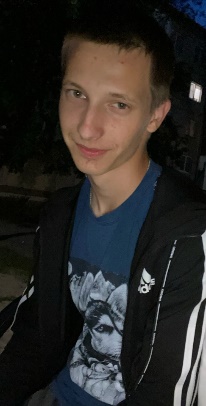 Личная информация                                                        Контакты 
 Личная информация 
Опыт работыОбразование 
Дополнительная информация 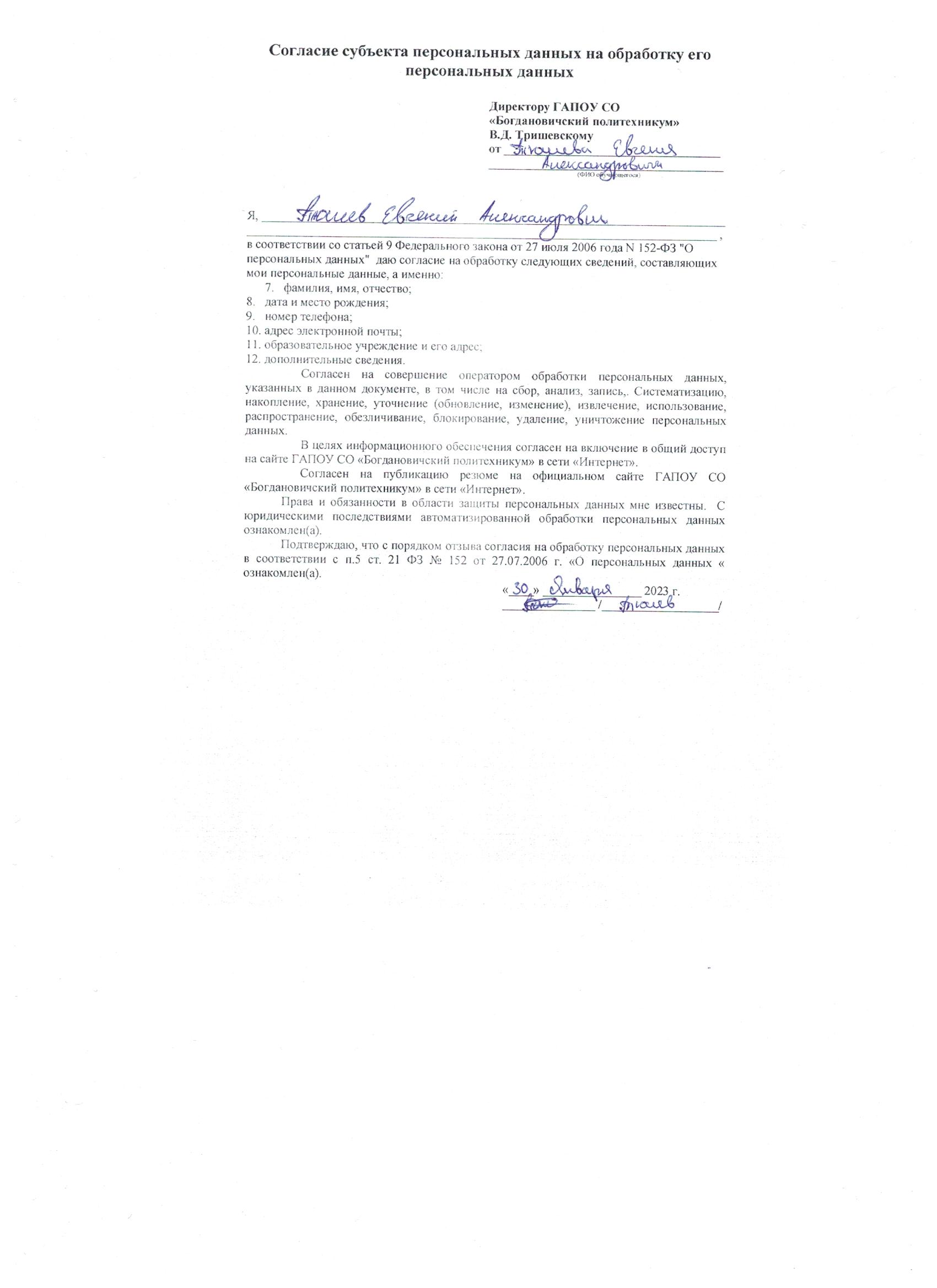     Тюшев Евгений Александрович
            г. БогдановичЗанятость: ПолнаяГрафик работы: Полный деньГотовность к командировкам: нет 
Желаемая зарплата: 45000 рублейТелефон: +79623888870
Электронная почта: zhenyatyushev123@yandex.ruГражданство: Российская Федерация 
Место проживания: г. Богданович 
Переезд: Возможен 
Образование: Среднее специальное 
Дата рождения: 12 Февраля 2004 
Пол: Мужской 
Семейное положение: ХолостУчебное заведение: Богдановичский политехникум 
Год окончания: 2023
 Факультет: Технический 
Специальность: Электромеханик 
Форма обучения: ОчнаяИностранные языки: Любые с переводчиком и словарем 
Компьютерные навыки: Печать, сканирование, копирование документов, Интернет, Электронная почта, Microsoft Word, Microsoft Excel, Microsoft Power Point 
Наличие водительских прав (категории): отсутствуют
Личные качества: Отсутствие вредных привычек, энергичность, самостоятельность, ответственность, коммуникабельность.